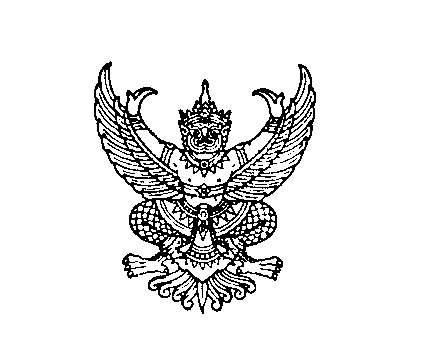 (ข้อความ) หนังสือฉบับนี้ให้ไว้เพื่อรับรองว่า (ระบุชื่อบุคคล นิติบุคคลหรือหน่วยงานที่จะให้การรับรองพร้อมทั้งลงตำแหน่งและสังกัด หรือที่ตั้ง แล้วต่อด้วยข้อความที่รับรอง).........................................................................................................................................................................................................................................................................................................................................................................................................................................................................................................................................................................................................................................................................................................................................................................………………………………………………………………………………………………………………………………………………………….ให้ไว้ ณ วันที่.................................................พ.ศ..........................                                                                     (ลงชื่อ)                                                                                    (พิมพ์ชื่อเต็ม)                                                                                      (ตำแหน่ง)                                               (ประทับตราชื่อส่วนราชการ)(ลงชื่อผู้ได้รับการรับรอง)       (พิมพ์ชื่อเต็ม)